ЗАКОНКАРАЧАЕВО-ЧЕРКЕССКОЙ РЕСПУБЛИКИО ГОСУДАРСТВЕННОЙ ПОДДЕРЖКЕСОЦИАЛЬНО ОРИЕНТИРОВАННЫХ НЕКОММЕРЧЕСКИХ ОРГАНИЗАЦИЙВ КАРАЧАЕВО-ЧЕРКЕССКОЙ РЕСПУБЛИКЕПринятНародным Собранием (Парламентом)Карачаево-Черкесской Республики12 июля 2012 годаНастоящий Закон в соответствии с Федеральным законом от 12 января 1996 г. N 7-ФЗ "О некоммерческих организациях" определяет основания, формы и порядок государственной поддержки социально ориентированных некоммерческих организаций, осуществляющих свою деятельность на территории Карачаево-Черкесской Республики.Статья 1. Основные понятия1. В настоящем Законе используются следующие основные понятия:социально ориентированные некоммерческие организации - некоммерческие организации, созданные в предусмотренных законодательством Российской Федерации формах и осуществляющие деятельность, направленную на решение социальных проблем, развитие гражданского общества, а также виды деятельности, предусмотренные законодательством Российской Федерации и статьей 10 настоящего Закона;(в ред. Закона КЧР от 14.05.2018 N 28-РЗ)поддержка социально ориентированных некоммерческих организаций - совокупность мер, принимаемых органами государственной власти Карачаево-Черкесской Республики в соответствии с законодательством Российской Федерации и законодательством Карачаево-Черкесской Республики и реализуемых в целях создания и обеспечения правовых и экономических условий деятельности социально ориентированных некоммерческих организаций, направленных на социально-экономическое развитие Карачаево-Черкесской Республики, а также защиту прав и свобод граждан;целевой проект (программа) социально ориентированной некоммерческой организации - разработанный социально ориентированной некоммерческой организацией комплекс мероприятий (действий), объединенных по функциональным, финансовым и иным признакам, ограниченный периодом времени и направленный на достижение конкретных результатов с целью решения социальных проблем населения Карачаево-Черкесской Республики.2. Иные понятия, используемые в настоящем Законе, применяются в значениях, определенных федеральным законодательством.3. Действие настоящего Закона не распространяется на отношения, участниками которых являются государственные корпорации, государственные компании, общественные объединения, являющиеся политическими партиями.Статья 2. Основные принципы государственной поддержки социально ориентированных некоммерческих организацийПоддержка социально ориентированных некоммерческих организаций органами государственной власти Карачаево-Черкесской Республики осуществляется на основе принципов:1) гласности;2) сотрудничества органов государственной власти Карачаево-Черкесской Республики и социально ориентированных некоммерческих организаций при реализации государственной политики в сфере социально-экономического развития;3) признания, соблюдения и защиты прав социально ориентированных некоммерческих организаций, невмешательства органов государственной власти Карачаево-Черкесской Республики в их деятельность за исключением случаев, предусмотренных законодательством Российской Федерации;4) ответственности органов государственной власти Карачаево-Черкесской Республики и социально ориентированных некоммерческих организаций за выполнение взятых обязательств;5) контроля за целевым использованием средств республиканского бюджета Карачаево-Черкесской Республики и государственного имущества Карачаево-Черкесской Республики, предоставляемых социально ориентированным некоммерческим организациям.Статья 3. Формы поддержки социально ориентированных некоммерческих организацийОказание поддержки социально ориентированным некоммерческим организациям органами государственной власти Карачаево-Черкесской Республики в соответствии со статьей 31.1 Федерального закона "О некоммерческих организациях" может осуществляться в следующих формах:1) оказание финансовой, имущественной, информационной, консультационной поддержки, а также поддержка в области подготовки, дополнительного профессионального образования работников и добровольцев (волонтеров) социально ориентированных некоммерческих организаций;(в ред. Законов КЧР от 23.06.2014 N 36-РЗ, от 29.10.2018 N 72-РЗ)2) предоставление льгот по уплате налогов и сборов в соответствии с законодательством о налогах и сборах;3) осуществление закупок товаров, работ, услуг для обеспечения государственных и муниципальных нужд у социально ориентированных некоммерческих организаций в порядке, установленном законодательством Российской Федерации о контрактной системе в сфере закупок товаров, работ, услуг для обеспечения государственных и муниципальных нужд";(п. 3 в ред. Закона КЧР от 23.06.2014 N 36-РЗ)4) предоставление юридическим лицам, оказывающим социально ориентированным некоммерческим организациям материальную поддержку, льгот по уплате налогов и сборов в соответствии с законодательством о налогах и сборах.5) иных формах, установленных настоящим Законом за счет республиканского бюджета Карачаево-Черкесской Республики.Статья 4. Финансовая поддержка социально ориентированных некоммерческих организаций1. Оказание финансовой поддержки социально ориентированным некоммерческим организациям осуществляется на конкурсной основе и в соответствии с федеральным законодательством за счет бюджетных ассигнований республиканского бюджета путем предоставления субсидий:1) на возмещение затрат социально ориентированных некоммерческих организаций по арендной плате за аренду нежилых помещений;2) на реализацию общественно значимых (социальных) проектов и программ социально ориентированных некоммерческих организаций;3) на возмещение затрат на дополнительное профессиональное образование работников и добровольцев (волонтеров) социально ориентированных некоммерческих организаций.(в ред. Законов КЧР от 23.06.2014 N 36-РЗ, от 29.10.2018 N 72-РЗ)2. Для организации и проведения конкурса на предоставление субсидии исполнительным органом государственной власти Карачаево-Черкесской Республики создается конкурсная комиссия, в состав которой входят представители исполнительных и законодательного органов государственной власти Карачаево-Черкесской Республики, независимые эксперты, представители общественных объединений, члены Общественной палаты Карачаево-Черкесской Республики, не принимающие участия в конкурсе.3. Порядок определения объема и предоставления субсидий, указанных в части 1 настоящей статьи, устанавливается Правительством Карачаево-Черкесской Республики.4. Средства на предоставление финансовой поддержки предусматриваются в республиканском бюджете Карачаево-Черкесской Республики на соответствующий финансовый год.Статья 5. Имущественная поддержка социально ориентированных некоммерческих организаций1. Оказание имущественной поддержки социально ориентированным некоммерческим организациям осуществляется органами государственной власти Карачаево-Черкесской Республики путем передачи во владение и (или) в пользование таким некоммерческим организациям государственного имущества. Указанное имущество должно использоваться только по целевому назначению.2. Порядок и условия предоставления социально ориентированным некоммерческим организациям во владение и (или) в пользование имущества, находящегося в государственной собственности Карачаево-Черкесской Республики, устанавливаются Правительством Карачаево-Черкесской Республики.Статья 6. Информационная поддержка социально ориентированных некоммерческих организаций1. Исполнительные органы государственной власти Карачаево-Черкесской Республики в пределах своей компетенции оказывают социально ориентированным некоммерческим организациям информационную поддержку для достижения ими уставных целей.Оказание информационной поддержки социально ориентированным некоммерческим организациям осуществляется посредством следующих методов:1) создание условий для свободного доступа к информации о деятельности органов государственной власти Карачаево-Черкесской Республики, в том числе в сети Интернет.2) организационно-методическая работа с руководителями социально ориентированных некоммерческих организаций по вопросам взаимодействия с органами государственной власти Карачаево-Черкесской Республики;3) издание методических материалов для социально ориентированных некоммерческих организаций по вопросам взаимодействия с органами государственной власти Карачаево-Черкесской Республики, а также осуществления ими уставной деятельности и соблюдения действующего законодательства;4) проведение обучающих тематических семинаров и научно-практических конференций по вопросам взаимодействия органов государственной власти Карачаево-Черкесской Республики и социально ориентированных некоммерческих организаций, а также по иным социально значимым вопросам.Статья 7. Информационная поддержка социально ориентированных некоммерческих организаций в сети Интернет1. В целях оказания информационной поддержки социально ориентированным некоммерческим организациям уполномоченным органом исполнительной власти Карачаево-Черкесской Республики за счет средств республиканского бюджета в сети Интернет создается и поддерживается информационный портал - информационная система, объединяющая и представляющая в сети Интернет общественно значимую информацию о реализации государственной политики в сфере поддержки социально ориентированных некоммерческих организаций (далее - информационный портал).Адрес информационного портала размещается для всеобщего сведения на официальном сайте Главы и Правительства Карачаево-Черкесской Республики.2. Правительство Карачаево-Черкесской Республики обеспечивает размещение на информационном портале информации:1) о формах, видах, условиях и порядке предоставления поддержки социально ориентированным некоммерческим организациям;2) о реализации республиканских программ поддержки социально ориентированных некоммерческих организаций;3) о социально ориентированных некоммерческих организациях, получающих государственную поддержку с указанием видов деятельности,осуществляемых каждой социально ориентированной некоммерческой организацией, получившей поддержку, а также об общественно значимых (социальных) проектах и программах социально ориентированных некоммерческих организаций, на реализацию которых предоставлены субсидии в соответствии с настоящим Законом.3. На информационном портале может размещаться иная информация о реализации на территории Карачаево-Черкесской Республики государственной политики в сфере поддержки социально ориентированных некоммерческих организаций.4. На информационном портале должна быть предусмотрена возможность для размещения социально ориентированными организациями информации о своей деятельности.5. Информация, размещаемая на информационном портале, является общедоступной.Статья 8. Консультационная поддержка социально ориентированных некоммерческих организаций1. Оказание консультационной поддержки социально ориентированным некоммерческим организациям осуществляется уполномоченными органами исполнительной власти Карачаево-Черкесской Республики, в том числе путем подготовки методических и аналитических материалов, организаций "горячих линий", проведением консультаций, осуществляемых органами исполнительной власти Карачаево-Черкесской Республики и поддерживаемых ими специализированными организациями ("ресурсными центрами").2. Оказание консультационной поддержки социально ориентированным некоммерческим организациям может осуществляться профильным комитетом Народного Собрания (Парламента) Карачаево-Черкесской Республики.Статья 9. Подготовка кадров социально ориентированных некоммерческих организаций(в ред. Закона КЧР от 23.06.2014 N 36-РЗ)Органы государственной власти Карачаево-Черкесской Республики организуют дополнительное профессиональное образование работников и добровольцев (волонтеров) социально ориентированных некоммерческих организаций за счет бюджетных ассигнований, предусмотренных в бюджете Карачаево-Черкесской Республики на соответствующий финансовый год, в том числе через софинансирование из бюджетных источников специализированных программ.(в ред. Закона КЧР от 29.10.2018 N 72-РЗ)Статья 10. Виды деятельности социально ориентированных организаций, при осуществлении которых может оказываться поддержка государственными органамиГосударственная поддержка оказывается социально ориентированным некоммерческим организациям при условии осуществления ими в соответствии с учредительными документами следующих видов деятельности:1) социальное обслуживание, социальная поддержка и защита граждан;(п. 1 в ред. Закона КЧР от 07.11.2016 N 74-РЗ)2) гражданское и патриотическое воспитание детей и молодежи;3) социальная адаптация инвалидов и их семей;4) защита семьи, профилактика социального сиротства, поддержка материнства и детства;5) подготовка населения к преодолению последствий стихийных бедствий, экологических, техногенных или иных катастроф, к предотвращению несчастных случаев;6) участие в ликвидации чрезвычайных ситуаций и их последствий, профилактике и тушении пожаров, проведении аварийно-спасательных работ, а также оказание помощи пострадавшим в результате стихийных бедствий, экологических, техногенных или иных катастроф, социальных, национальных, религиозных конфликтов, беженцам и вынужденным переселенцам;(в ред. Закона КЧР от 23.12.2022 N 96-РЗ)7) гармонизация межнациональных, межэтнических и межконфессиональных отношений, укрепление толерантности, профилактика экстремизма и ксенофобии;8) содействие развитию туризма;9) охрана окружающей среды и защита животных;10) охрана и в соответствии с установленными требованиями содержание объектов (в том числе зданий, сооружений) и территорий, имеющих историческое, культовое, культурное или природоохранное значение, и мест захоронений;11) оказание юридической помощи на безвозмездной или на льготной основе гражданам и некоммерческим организациям и правовое просвещение населения, деятельность по защите прав и свобод человека и гражданина;12) профилактика социально опасных форм поведения граждан;13) благотворительная деятельность, а также деятельность в области организации и поддержки благотворительности и добровольчества (волонтерства);(в ред. Закона КЧР от 29.10.2018 N 72-РЗ)14) деятельность в области образования, просвещения, науки, культуры, искусства, здравоохранения, профилактики и охраны здоровья граждан, пропаганды здорового образа жизни, улучшения морально-психологического состояния граждан, физической культуры и спорта и содействие указанной деятельности, а также содействие духовному развитию личности;15) повышение качества жизни людей пожилого возраста;16) содействие обеспечению занятости и трудоустройству населения;17) проведение социологических исследований и мониторинга состояния гражданского общества;18) развитие институтов гражданского общества;19) деятельность в области средств массовой информации, а также издательского дела, способствующая развитию социально ориентированной деятельности некоммерческих организаций;20) формирование в обществе нетерпимости к коррупционному поведению;(п. 20 введен Законом КЧР от 25.06.2013 N 33-РЗ)21) развитие межнационального сотрудничества, сохранение и защита самобытности, культуры, языков и традиций народов Российской Федерации;(п. 21 введен Законом КЧР от 25.06.2013 N 33-РЗ)22) социальная и культурная адаптация и интеграция мигрантов;(п. 22 введен Законом КЧР от 09.07.2015 N 61-РЗ)23) мероприятия по медицинской реабилитации и социальной реабилитации, социальной и трудовой реинтеграции лиц, осуществляющих незаконное потребление наркотических средств или психотропных веществ;(п. 23 введен Законом КЧР от 09.07.2015 N 61-РЗ)24) содействие повышению мобильности трудовых ресурсов;(п. 24 введен Законом КЧР от 09.07.2015 N 61-РЗ)25) увековечение памяти жертв политических репрессий.(п. 25 введен Законом КЧР от 07.11.2016 N 74-РЗ)26) участие граждан в поиске лиц, пропавших без вести.(п. 26 введен Законом КЧР от 23.12.2022 N 96-РЗ)Статья 11. Государственный реестр социально ориентированных некоммерческих организаций - получателей поддержки1. Уполномоченный орган исполнительной власти Карачаево-Черкесской Республики, оказывающий поддержку социально ориентированным некоммерческим организациям, в соответствии с федеральным законодательством формирует и ведет республиканский государственный реестр социально ориентированных некоммерческих организаций - получателей такой поддержки (далее - республиканский реестр получателей поддержки).2. В соответствии с федеральным законодательством в республиканский реестр получателей поддержки включаются следующие сведения:1) полное и (если имеется) сокращенное наименование, адрес (место нахождения) постоянно действующего органа некоммерческой организации, государственный регистрационный номер записи о государственной регистрации некоммерческой организации (основной государственный регистрационный номер);2) идентификационный номер налогоплательщика;3) форма и размер предоставленной поддержки;4) срок оказания поддержки;5) наименование органа государственной власти, предоставившего поддержку;6) дата принятия решения об оказании поддержки или решения о прекращении оказания поддержки;7) информация о видах деятельности, осуществляемых социально ориентированной некоммерческой организацией, получившей поддержку;8) информация (если имеется) о нарушениях, допущенных социально ориентированной некоммерческой организацией, получившей поддержку, в том числе о нецелевом использовании предоставленных средств и имущества.3. Исполнительные органы государственной власти Карачаево-Черкесской Республики, осуществляющие поддержку социально ориентированных некоммерческих организаций, обязаны представлять в уполномоченный Правительством Карачаево-Черкесской Республики исполнительный орган государственной власти Карачаево-Черкесской Республики информацию для внесения в республиканский реестр получателей поддержки в Карачаево-Черкесской Республике.4. Информация, содержащаяся в республиканском реестре получателей поддержки, является открытой для всеобщего ознакомления и предоставляется в соответствии с Федеральным законом от 09 февраля 2009 г. N 8-ФЗ "Об обеспечении доступа к информации о деятельности государственных органов и органов местного самоуправления".Статья 12. Полномочия Народного Собрания (Парламента) Карачаево-Черкесской Республики в сфере поддержки социально ориентированных некоммерческих организацийК полномочиям Народного Собрания (Парламента) Карачаево-Черкесской Республики в сфере поддержки социально ориентированных некоммерческих организаций относятся:1) принятие в соответствии с федеральным законодательством республиканских законов по решению вопросов поддержки социально ориентированных некоммерческих организаций;2) предоставление для некоммерческих организаций, а также юридических лиц, оказывающих социально ориентированным некоммерческим организациям материальную поддержку, льгот по уплате налогов и сборов в соответствии с законодательством о налогах и сборах;3) осуществление контроля за исполнением республиканских законов, регулирующих вопросы государственной поддержки социально ориентированных некоммерческих организаций;4) информирование граждан о республиканских законах в сфере поддержки социально ориентированных некоммерческих организаций на встречах с избирателями, форумах, собраниях, публичных слушаниях;5) осуществление иных полномочий в соответствии с федеральным законодательством и законодательством Карачаево-Черкесской Республики.Статья 13. Полномочия Правительства Карачаево-Черкесской Республики в сфере поддержки социально ориентированных некоммерческих организацийК полномочиям Правительства Карачаево-Черкесской Республики в сфере поддержки социально ориентированных некоммерческих организаций относятся:1) участие в осуществлении государственной политики в сфере поддержки социально ориентированных некоммерческих организаций;2) разработка и реализация республиканских и межмуниципальных программ поддержки социально ориентированных некоммерческих организаций;3) финансирование научно-исследовательских и опытно- конструкторских работ по проблемам деятельности и развития социально ориентированных некоммерческих организаций за счет бюджетных ассигнований республиканского бюджета на поддержку социально ориентированных некоммерческих организаций;4) содействие развитию межрегионального сотрудничества социально ориентированных некоммерческих организаций;5) пропаганда и популяризация деятельности социально ориентированных некоммерческих организаций за счет бюджетных ассигнований республиканского бюджета;6) содействие муниципальным программам поддержки социально ориентированных некоммерческих организаций;7) анализ финансовых, экономических, социальных и иных показателей деятельности социально ориентированных некоммерческих организаций, оценка эффективности мер, направленных на развитие социально ориентированных некоммерческих организаций в Карачаево-Черкесской Республике, прогноз их дальнейшего развития;8) методическое обеспечение органов местного самоуправления и оказание им содействия в разработке и реализации мер по поддержке социально ориентированных некоммерческих организаций на территориях муниципальных образований в Карачаево-Черкесской Республике;9) формирование и ведение республиканского реестра получателей поддержки;10) утверждение перечней республиканского имущества, свободного от прав третьих лиц (за исключением имущественных прав некоммерческих организаций);11) издание нормативных правовых актов, устанавливающих порядок формирования, ведения, обязательного опубликования перечней, предусмотренных пунктом 10 настоящей статьи, а также порядок и условия предоставления во владение и (или) в пользование включенного в них республиканского имущества;12) определение органа исполнительной власти Карачаево-Черкесской Республики, уполномоченного на создание и поддержание информационного портала в сети Интернет в целях оказания информационной поддержки социально ориентированным некоммерческим организациям;12.1) определение органов исполнительной власти Карачаево-Черкесской Республики, осуществляющих оценку качества оказания общественно полезных услуг социально ориентированной некоммерческой организацией в соответствии с их компетенцией;(п. 12.1 введен Законом КЧР от 14.05.2018 N 28-РЗ)13) иные полномочия в сфере поддержки социально ориентированных некоммерческих организаций в соответствии с федеральным и республиканским законодательством.Статья 14. Контроль за целевым использованием средств, выделенных социально ориентированным некоммерческим организациямКонтроль за целевым использованием выделенных социально ориентированным некоммерческим организациям денежных средств осуществляется в соответствии с федеральным законодательством и законодательством Карачаево-Черкесской Республики Контрольно-счетной палатой Карачаево-Черкесской Республики и органом исполнительной власти Карачаево-Черкесской Республики, уполномоченным в сфере финансов Карачаево-Черкесской Республики.Статья 15. Вступление в силу настоящего ЗаконаНастоящий Закон вступает в силу со дня его официального опубликования.ГлаваКарачаево-Черкесской РеспубликиР.Б.ТЕМРЕЗОВгород Черкесск25 июля 2012 годаN 69-РЗ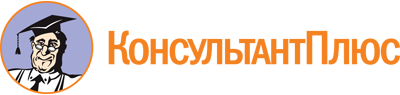 Закон Карачаево-Черкесской Республики от 25.07.2012 N 69-РЗ
(ред. от 23.12.2022)
"О государственной поддержке социально ориентированных некоммерческих организаций в Карачаево-Черкесской Республике"
(принят Народным Собранием (Парламентом) КЧР 12.07.2012)Документ предоставлен КонсультантПлюс

www.consultant.ru

Дата сохранения: 03.06.2023
 25 июля 2012 годаN 69-РЗСписок изменяющих документов(в ред. Законов КЧРот 25.06.2013 N 33-РЗ, от 23.06.2014 N 36-РЗ,от 09.07.2015 N 61-РЗ, от 07.11.2016 N 74-РЗ,от 14.05.2018 N 28-РЗ, от 29.10.2018 N 72-РЗ,от 23.12.2022 N 96-РЗ)